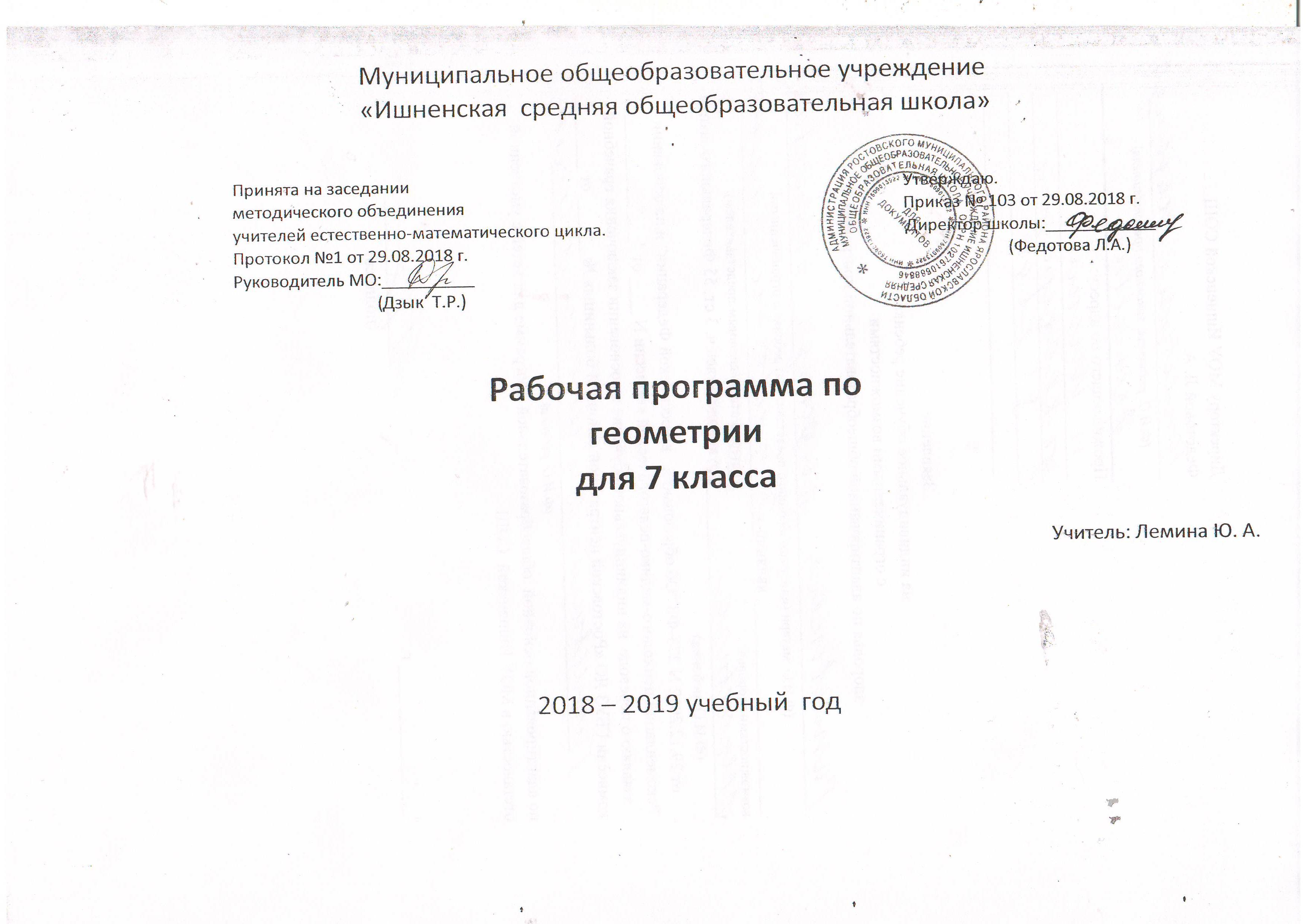 ПОЯСНИТЕЛЬНАЯ ЗАПИСКАУМК: ГЕОМЕТРИЯ 7-9 Л.С.АТАНАСЯН и др. ИЗДАТЕЛЬСТВО ПРОСВЕЩЕНИЕ. МОСКВА 2017 ГОДДанная рабочая программа разработана в соответствии со следующими нормативными документами:- Федеральный закон от 29 декабря 2012 г. N 273-ФЗ "Об образовании в Российской Федерации" (с изменениями и дополнениями 2015-2016 г.г.);- приказ Минобрнауки РФ от 17.12.2010 N 1897 "Об утверждении федерального государственного образовательного стандарта основного общего образования" (Зарегистрировано в Минюсте РФ 01.02.2011 N 19644);- приказ Министерства образования и науки Российской Федерации от 31.12.2015 № 1577  «О внесении изменений в федеральный государственный образовательный стандарт основного общего образования, утвержденный приказом Министерства образования и науки Российской Федерации от 17 декабря 2010 г. № 1897» (Зарегистрирован в Минюсте России 02.02.2016 № 40937);- приказ Министерства образования и науки Российской Федерации от 31 марта 2014 г. № 253 «Федеральный перечень учебников, рекомендованных (допущенных) к использованию в образовательном процессе в образовательных учреждениях, реализующих образовательные программы общего образования и имеющих государственную аккредитацию» (с изменениями, внесенными: приказом Минобрнауки России от 8 июня 2015 года N 576; приказом Минобрнауки России от 28 декабря 2015 года N 1529; приказом Минобрнауки России от 26 января 2016 года N 38; приказом Минобрнауки России от 21 апреля 2016 года N 459, приказом Минобрнауки России от 29 декабря 2016 года N 1677);- постановление Главного государственного санитарного врача РФ от 29 декабря 2010 г. N 189 "Об утверждении СанПиН 2.4.2.2821-10 "Санитарно-эпидемиологические требования к условиям и организации обучения в общеобразовательных учреждениях» (с изменениями и дополнениями от: 29 июня 2011 г., 25 декабря 2013 г., 24 ноября 2015 г.);-  Фундаментальное ядро содержания общего образования / Рос. акад. наук, Рос. акад. образования; под ред. В.В. Козлова, А.М. Кондакова. 4-е изд., дораб. – М.: Просвещение, 2011. - 79с. – (Стандарты второго поколения)- Примерные программы по учебным предметам. Математика. 5-9 классы [Текст]. — 3-е изд., перераб. — М.: Просвещение, 2011. — 64с. — (Стандарты второго поколения)Геометрия – один из важнейших компонентов математического образования. Она необходима для приобретения конкретных знаний о пространстве и практически значимых умений, формирования языка описания объектов окружающего мира, развития пространственного воображения и интуиции, математической культуры, эстетического воспитания учащихся. Изучение геометрии вносит вклад в развитие логического мышления, в формирование понятия доказательства.Учебный план на изучение геометрии в 7 классе отводит 2 учебных часа в неделю, всего 68  часов. Главной целью образования является развитие ребенка как компетентной личности путем включения его в различные виды ценностной человеческой деятельности: учеба, познания, коммуникация, профессионально-трудовой выбор, личностное саморазвитие, ценностные ориентации, поиск смыслов жизнедеятельности. С этих позиций обучение рассматривается как процесс овладения не только определенной суммой знаний и системой соответствующих умений и навыков, но и как процесс овладения компетенциями. Программа построена с учетом специфики усвоения учебного материала детьми, испытывающими трудности в обучении, причиной которых являются различного характера задержки психического развития: недостаточность внимания, памяти, логического мышления, пространственной ориентировки, быстрая утомляемость отрицательно влияют на усвоение математических понятий, в связи с этим при рассмотрении курса математики 7 класса были внесены изменения в объем теоретических сведений для этих детей. Коррекционная  работа  на  уроке  предусматривает создание специальных условий обучения и воспитания, позволяющих учитывать особые образовательные потребности ученика с ограниченными возможностями здоровья посредством индивидуализации и дифференциации образовательного процесса. Некоторый материал программы им дается без доказательств, только в виде формул и алгоритмов или ознакомительно для обзорного изучения. Снизив объем запоминаемой информации, для учащихся с ЗПР целесообразно более широко ввести употребление опорных схем, памяток, алгоритмов. Планируемые результаты изучения учебного предметаНаглядная геометрияОбучающийся научится:распознавать на чертежах, рисунках, моделях и в окружающем мире плоские и пространственные геометрические фигуры;распознавать   развёртки   куба,  прямоугольного параллелепипеда,  правильной   пирамиды, цилиндра и конуса;строить развёртки куба и прямоугольного параллелепипеда;определять по линейным размерам развёртки фигуры линейные размеры самой фигуры и наоборот;вычислять объём прямоугольного параллелепипеда.
Обучающийся получит возможность:научиться вычислять объёмы пространственных геометрических фигур, составленных из прямоугольных параллелепипедов;углубить и развить представления о пространственных геометрических фигурах;научиться применять понятие развёртки для выполнения практических расчётов.
Геометрические фигурыОбучающийся научится:пользоваться языком геометрии для описания предметов окружающего мира и их взаимного расположения;распознавать   и   изображать   на   чертежах   и   рисунках   геометрические   фигуры   и   их конфигурации;находить значения длин линейных элементов фигур и их отношения, градусную меру углов от0° до 180°, применяя определения, свойства и признаки фигур и их элементов, отношения фигур(равенство, подобие, симметрии, поворот, параллельный перенос);оперировать с начальными понятиями тригонометрии и выполнять элементарные операции над функциями углов;решать задачи на доказательство, опираясь на изученные свойства фигур и отношений между ними и применяя изученные методы доказательств;решать  несложные  задачи  на построение,  применяя  основные  алгоритмы  построения  с помощью циркуля и линейки;решать простейшие планиметрические задачи в пространстве.
Обучающийся получит возможность:овладеть методами решения задач на вычисления и доказательства: методом от противного, методом подобия, методом перебора вариантов и методом геометрических мест точек;приобрести опыт применения алгебраического и тригонометрического аппарата и идей движения при решении геометрических задач;овладеть традиционной схемой решения задач на построение с помощью циркуля и линейки: анализ, построение, доказательство и исследование;научиться решать задачи на построение методом геометрического места точек и методом подобия;приобрести опыт исследования свойств планиметрических фигур с помощью компьютерных программ;приобрести  опыт  выполнения  проектов  по  темам  «Геометрические  преобразования  на плоскости», «Построение отрезков по формуле».Измерение геометрических величинОбучающийся научится:использовать свойства измерения длин, площадей и углов при решении задач на нахождение длины отрезка, длины окружности, длины дуги окружности, градусной меры угла;вычислять площади треугольников, прямоугольников, параллелограммов, трапеций, кругов и секторов;вычислять длину окружности, длину дуги окружности;вычислять   длины   линейных   элементов   фигур   и   их   углы,   используя   формулы   длины окружности и длины дуги окружности, формулы площадей фигур;решать задачи на доказательство с использованием формул длины окружности и длины дуги окружности, формул площадей фигур;решать практические задачи, связанные с нахождением геометрических величин (используя при необходимости справочники и технические средства).Обучающийся получит возможность научиться:вычислять  площади  фигур,  составленных  из двух  или  более  прямоугольников, параллелограммов, треугольников, круга и сектора;вычислять  площади     многоугольников,  используя отношения равновеликости   и равносоставленности;применять алгебраический и тригонометрический аппарат и идеи движения при решении задач на вычисление площадей многоугольников.Содержание учебного предметаНачальные геометрические сведения (10 часов)Простейшие геометрические фигуры: прямая, точка, отрезок, луч, угол. Понятие равенства геометрических фигур. Сравнение отрезков и углов. Измерение отрезков, длина отрезка. Измерение углов, градусная мера угла. Смежные и вертикальные углы, их свойства. Перпендикулярные прямые.Треугольники (17 часов)Треугольник. Признаки равенства треугольников. Перпендикуляр к прямой. Медианы, биссектрисы и высоты треугольника. Равнобедренный треугольник и его свойства. Задачи на построение с помощью циркуля и линейки.Параллельные прямые (13 часов)Признаки параллельности прямых. Аксиома параллельных прямых. Свойства параллельных прямых.Соотношения между сторонами и углами треугольника (18 часов)Сумма углов треугольника.  Соотношение между сторонами и углами треугольника. Неравенство треугольника. Прямоугольные треугольники, их свойства и признаки равенства. Расстояние от точки до прямой. Расстояние между параллельными прямыми. Построение треугольника по трем элементам.Повторение (10 часов_)Учебно- тематический план Календарно-тематическое планированиеГеометрия7 класс№ п/пНаименование разделов и темВсего часовКонтрольных работ1.Начальные геометрические сведения1012.Треугольники1713.Параллельные прямые1314.Соотношения между сторонами и углами треугольника1815.Повторение. 101Итого:685№Тема урокаТип урокаВид деятельности или контроляОВЗОВЗОВЗдатадатадатаДомашнее заданиеДомашнее заданиеДомашнее заданиеГлава I. Начальные геометрические сведения. 10ч.Глава I. Начальные геометрические сведения. 10ч.Глава I. Начальные геометрические сведения. 10ч.Глава I. Начальные геометрические сведения. 10ч.Глава I. Начальные геометрические сведения. 10ч.Глава I. Начальные геометрические сведения. 10ч.Глава I. Начальные геометрические сведения. 10ч.Глава I. Начальные геометрические сведения. 10ч.Глава I. Начальные геометрические сведения. 10ч.Глава I. Начальные геометрические сведения. 10ч.Глава I. Начальные геометрические сведения. 10ч.Глава I. Начальные геометрические сведения. 10ч.Глава I. Начальные геометрические сведения. 10ч.1Точки, прямые и отрезки.Провешивание прямой на местности.Урок практикум.Фронтальный опрос, работа с учебником, работа в тетради и у доски.Работа с учебником, работа в тетради и у доски.Работа с учебником, работа в тетради и у доски.Работа с учебником, работа в тетради и у доски.Работа с учебником, работа в тетради и у доски.Работа с учебником, работа в тетради и у доски.П.1-2,  №4, №7.П.1-2,  №4, №7.П.1-2,  №4, №7.2Луч и угол. Тест1.Объяснение и закрепление материала.Фронтальный опрос, работа с учебником,работа в тетради и у доски. Тест.Индивидуальные карточки.Индивидуальные карточки.Индивидуальные карточки.Индивидуальные карточки.Индивидуальные карточки.П.3-4, №12, №13, №15.П.3-4, №12, №13, №15.П.3-4, №12, №13, №15.3Равенство геометрических фигур. Сравнение отрезков и углов.Применение и совершенствование знаний.Фронтальный опрос, работа с учебником,работа в тетради и у доски.Работа с учебником, работа в тетради и у доски.Работа с учебником, работа в тетради и у доски.Работа с учебником, работа в тетради и у доски.Работа с учебником, работа в тетради и у доски.Работа с учебником, работа в тетради и у доски.П.5-6, №18, №23.П.5-6, №18, №23.П.5-6, №18, №23.4Длина отрезка.Единицы измерения. Измерительные инструменты.Применение и совершенствование знаний.Фронтальный опрос, работа с учебником,работа в тетради и у доски.Работа с учебником, работа в тетради и у доски.Работа с учебником, работа в тетради и у доски.Работа с учебником, работа в тетради и у доски.Работа с учебником, работа в тетради и у доски.Работа с учебником, работа в тетради и у доски.П.7-8, №24, №25, №28.П.7-8, №24, №25, №28.П.7-8, №24, №25, №28.5Градусная мера угла. Измерение углов на местности.Комбинированный.Фронтальный опрос, работа с учебником,работа в тетради и у доски.Работа с учебником, работа в тетрадиРабота с учебником, работа в тетрадиРабота с учебником, работа в тетрадиРабота с учебником, работа в тетрадиРабота с учебником, работа в тетрадиП.9-10, №31, №35, №49.П.9-10, №31, №35, №49.П.9-10, №31, №35, №49.6Измерение отрезков. Измерение углов.Практическая работа.Обобщение и систематизация знаний.Фронтальный опрос, работа у доски. Практическая работа.Дифференцированная практическая работаДифференцированная практическая работаДифференцированная практическая работаДифференцированная практическая работаДифференцированная практическая работаП.7-10, №50, №52, №53.П.7-10, №50, №52, №53.П.7-10, №50, №52, №53.7Смежные и вертикальные углы.Изучение нового материала.Фронтальный опрос, работа с учебником, работа у доски и в тетрадях.работа с учебником, работа у доски и в тетрадях.работа с учебником, работа у доски и в тетрадях.работа с учебником, работа у доски и в тетрадях.работа с учебником, работа у доски и в тетрадях.работа с учебником, работа у доски и в тетрадях.П.11, №61(а, в, д), №64(б).П.11, №61(а, в, д), №64(б).П.11, №61(а, в, д), №64(б).8Перпендикулярные прямые. Построение прямых углов на местности.Изучение нового материала.Фронтальный опрос, работа с учебником, работа у доски и в тетрадях.работа с учебником, работа у доски и в тетрадях.работа с учебником, работа у доски и в тетрадях.работа с учебником, работа у доски и в тетрадях.работа с учебником, работа у доски и в тетрадях.работа с учебником, работа у доски и в тетрадях.П.12-13, №67, №65, №68.П.12-13, №67, №65, №68.П.12-13, №67, №65, №68.9Решение задач по теме «Начальные геометрические сведения». Самостоятельная работа №1«Смежные и вертикальные углы. Перпендикулярные прямые». Обобщение и систематизация знаний.Фронтальный опрос, работа у доски и в тетрадях. Самостоятельная работа.Дифференцированная самостоятельная работа.Дифференцированная самостоятельная работа.Дифференцированная самостоятельная работа.Дифференцированная самостоятельная работа.Дифференцированная самостоятельная работа.П.1-13, №75, №80.П.1-13, №75, №80.П.1-13, №75, №80.10Контрольная работа №1 по теме: “Начальные геометрические сведения”.Контроль знаний учащихся.Контрольная работа.Дифференцированная к. р.Дифференцированная к. р.Дифференцированная к. р.Дифференцированная к. р.Дифференцированная к. р.Глава II. Треугольники. 17ч.Глава II. Треугольники. 17ч.Глава II. Треугольники. 17ч.Глава II. Треугольники. 17ч.Глава II. Треугольники. 17ч.Глава II. Треугольники. 17ч.Глава II. Треугольники. 17ч.Глава II. Треугольники. 17ч.Глава II. Треугольники. 17ч.Глава II. Треугольники. 17ч.Глава II. Треугольники. 17ч.Глава II. Треугольники. 17ч.Глава II. Треугольники. 17ч.11Анализ контрольной работы. Треугольник.Изучение нового материала.Фронтальный опрос, работа с учебником, работа у доски и в тетрадях.Фронтальный опрос, работа с учебником, работа у доски и в тетрадях.Фронтальный опрос, работа с учебником, работа у доски и в тетрадях.Работа с учебником, работа у доски и в тетрадях.Работа с учебником, работа у доски и в тетрадях.Работа с учебником, работа у доски и в тетрадях.П.14, №90, №92.П.14, №90, №92.12Первый признак равенства треугольников.Изучение нового материала.Фронтальный опрос, работа с учебником, работа у доски и в тетрадях.Фронтальный опрос, работа с учебником, работа у доски и в тетрадях.Фронтальный опрос, работа с учебником, работа у доски и в тетрадях.Работа с учебником, работа у доски и в тетрадях.Работа с учебником, работа у доски и в тетрадях.Работа с учебником, работа у доски и в тетрадях.П.15, №95, №97.П.15, №95, №97.13Решение задач на применение первого признака равенства треугольников.КомбинированныйФронтальный опрос,  работа у доски и в тетрадях. Индивидуальная работа по карточкамФронтальный опрос,  работа у доски и в тетрадях. Индивидуальная работа по карточкамФронтальный опрос,  работа у доски и в тетрадях. Индивидуальная работа по карточкамИндивидуальная работа по карточкамИндивидуальная работа по карточкамП.14-15, №99.П.14-15, №99.14Перпендикуляр к прямой. Медианы, биссектрисы и высоты треугольника.Изучение нового материала.Фронтальный опрос, работа с учебником, работа у доски и в тетрадях.Фронтальный опрос, работа с учебником, работа у доски и в тетрадях.Фронтальный опрос, работа с учебником, работа у доски и в тетрадях.Работа с учебником, работа у доски и в тетрадях.Работа с учебником, работа у доски и в тетрадях.П.16-17, №105.П.16-17, №105.15Свойства равнобедренного треугольника.Комбинированный.Фронтальный опрос, работа с учебником, работа у доски и в тетрадяхФронтальный опрос, работа с учебником, работа у доски и в тетрадяхФронтальный опрос, работа с учебником, работа у доски и в тетрадяхФронтальный опрос, работа с учебником, работа у доски и в тетрадях.Фронтальный опрос, работа с учебником, работа у доски и в тетрадях.П.18, №107,№111.П.18, №107,№111.16Решение задач по теме «Равнобедренный треугольник».Самостоятельная работа №2 «Равнобедренный треугольник»Применение и совершенствование знаний.Фронтальный опрос, работа у доски. Самостоятельная работа Фронтальный опрос, работа у доски. Самостоятельная работа Дифференцированная самостоятельная работа.Дифференцированная самостоятельная работа.Дифференцированная самостоятельная работа.П.16-18, №113, №117.П.16-18, №113, №117.17Второй признак равенства треугольников.Изучение нового материала.Фронтальный опрос, работа с учебником, работа у доски и в тетрадях.Фронтальный опрос, работа с учебником, работа у доски и в тетрадях.Работа с учебником, работа у доски и в тетрадях.Работа с учебником, работа у доски и в тетрадях.Работа с учебником, работа у доски и в тетрадях.П.19, №122, №124, №125.П.19, №122, №124, №125.18Решение задач на применение второго признака равенства треугольников.Применение и совершенствование знаний.Фронтальный опрос,  работа у доски и в тетрадях. Индивидуальная работа по карточкамФронтальный опрос,  работа у доски и в тетрадях. Индивидуальная работа по карточкамРабота у доски и в тетрадях. Индивидуальная работа по карточкамРабота у доски и в тетрадях. Индивидуальная работа по карточкамРабота у доски и в тетрадях. Индивидуальная работа по карточкамП.19, №136, №137.П.19, №136, №137.19Третий признак равенства треугольников.Изучение нового материала.Фронтальный опрос, работа с учебником, работа у доски и в тетрадях.Фронтальный опрос, работа с учебником, работа у доски и в тетрадях.Работа с учебником, работа у доски и в тетрадях.Работа с учебником, работа у доски и в тетрадях.Работа с учебником, работа у доски и в тетрадях.П.20, №128, №129, №141.П.20, №128, №129, №141.20Решение задач на применение третьего признака равенства треугольников.Обобщение и систематизация знаний.Фронтальный опрос,  работа у доски и в тетрадях. Индивидуальная работа по карточкам.Фронтальный опрос,  работа у доски и в тетрадях. Индивидуальная работа по карточкам.Работа в тетрадях. Индивидуальная работа по карточкам.Работа в тетрадях. Индивидуальная работа по карточкам.Работа в тетрадях. Индивидуальная работа по карточкам.П.14-20, №135, №132.П.14-20, №135, №132.21Окружность.Применение и совершенствование знаний.Фронтальный опрос, работа с учебником, работа у доски и в тетрадях.Фронтальный опрос, работа с учебником, работа у доски и в тетрадях.Работа с учебником, работа у доски и в тетрадях.Работа с учебником, работа у доски и в тетрадях.Работа с учебником, работа у доски и в тетрадях.П.21, №145, №146.П.21, №145, №146.22Построения циркулем и линейкой. Примеры задач на построение.КомбинированныйФронтальный опрос, работа с учебником, работа у доски и в тетрадях.Фронтальный опрос, работа с учебником, работа у доски и в тетрадях.Работа с учебником, работа у доски и в тетрадях.Работа с учебником, работа у доски и в тетрадях.Работа с учебником, работа у доски и в тетрадях.П.22-23, №149, №154.П.22-23, №149, №154.23Решение задач на построение. Самостоятельная работа №3 «Окружность».Урок практикум.Фронтальный опрос, работа у доски и в тетрадях. Самостоятельная работа. Фронтальный опрос, работа у доски и в тетрадях. Самостоятельная работа. Дифференцированная самостоятельная работа.Дифференцированная самостоятельная работа.Дифференцированная самостоятельная работа.П.21-23, №152, №155.П.21-23, №152, №155.24Решение задач на применение признаков равенства треугольников.Урок практикум.Фронтальный опрос,  работа у доски и в тетрадях. Индивидуальная работа по карточкам.Фронтальный опрос,  работа у доски и в тетрадях. Индивидуальная работа по карточкам.Индивидуальная работа по карточкам.Индивидуальная работа по карточкам.Индивидуальная работа по карточкам.П.14-20, №156, №161.П.14-20, №156, №161.25Решение простейшихзадач.Урок практикум.Фронтальный опрос, работа с учебником, работа у доски и в тетрадях.Фронтальный опрос, работа с учебником, работа у доски и в тетрадях.Работа с учебником, работа у доски и в тетрадях.Работа с учебником, работа у доски и в тетрадях.Работа с учебником, работа у доски и в тетрадях.П.14-23, №159, №162.П.14-23, №159, №162.26Решение задач по теме: «Треугольники».Урок практикум.Фронтальный опрос,  работа у доски и в тетрадях. Индивидуальная работа по карточкам.Фронтальный опрос,  работа у доски и в тетрадях. Индивидуальная работа по карточкам.Индивидуальная работа по карточкам.Индивидуальная работа по карточкам.Индивидуальная работа по карточкам.П.14-23, №184, №167.П.14-23, №184, №167.27Контрольная работа №2 по теме: “Треугольники”.Контроль знаний учащихся.Контрольная работа.Контрольная работа.Дифференцированная к. р.Дифференцированная к. р.Дифференцированная к. р.Глава III. Параллельные прямые. 13ч.Глава III. Параллельные прямые. 13ч.Глава III. Параллельные прямые. 13ч.Глава III. Параллельные прямые. 13ч.Глава III. Параллельные прямые. 13ч.Глава III. Параллельные прямые. 13ч.Глава III. Параллельные прямые. 13ч.Глава III. Параллельные прямые. 13ч.Глава III. Параллельные прямые. 13ч.Глава III. Параллельные прямые. 13ч.Глава III. Параллельные прямые. 13ч.Глава III. Параллельные прямые. 13ч.Глава III. Параллельные прямые. 13ч.28Анализ контрольной работы. Определение параллельных прямых.Изучение нового материала.Фронтальный опрос, работа с учебником, работа у доски и в тетрадях.Фронтальный опрос, работа с учебником, работа у доски и в тетрадях.Фронтальный опрос, работа с учебником, работа у доски и в тетрадях.Работа с учебником, работа у доски и в тетрадях.Работа с учебником, работа у доски и в тетрадях.Работа с учебником, работа у доски и в тетрадях.П.24, №188, №190.29Признаки параллельности двух прямых.Применение и совершенствование знаний.Фронтальный опрос,  работа у доски и в тетрадях. Фронтальный опрос,  работа у доски и в тетрадях. Фронтальный опрос,  работа у доски и в тетрадях. Работа у доски и в тетрадях. Работа у доски и в тетрадях. Работа у доски и в тетрадях. П.25, №186(б), №194.30Практические способы построенияпараллельных прямых.Урок практикум.Фронтальный опрос, работа с учебником, работа у доски и в тетрадях.Фронтальный опрос, работа с учебником, работа у доски и в тетрадях.Фронтальный опрос, работа с учебником, работа у доски и в тетрадях.Работа с учебником, работа у доски и в тетрадях.Работа с учебником, работа у доски и в тетрадях.Работа с учебником, работа у доски и в тетрадях.П.26, №195.31Решение задач по теме «Признаки параллельности прямых». Тест 1.Урок практикум.Тест.Тест.Тест.Дифференцированный тест.Дифференцированный тест.Дифференцированный тест.П.24-26, №193.32Об аксиомах геометрии. Аксиома параллельных прямых.Изучение нового материала.Фронтальный опрос, работа с учебником, работа у доски и в тетрадях.Фронтальный опрос, работа с учебником, работа у доски и в тетрадях.Фронтальный опрос, работа с учебником, работа у доски и в тетрадях.Работа с учебником, работа у доски и в тетрадях.Работа с учебником, работа у доски и в тетрадях.Работа с учебником, работа у доски и в тетрадях.П.27-28, №199.33Теоремы об углах, образованных двумя параллельными прямыми и секущей.Комбинированный.Фронтальный опрос, работа с учебником, работа у доски и в тетрадях.Фронтальный опрос, работа с учебником, работа у доски и в тетрадях.Фронтальный опрос, работа с учебником, работа у доски и в тетрадях.Работа с учебником, работа у доски и в тетрадях.Работа с учебником, работа у доски и в тетрадях.Работа с учебником, работа у доски и в тетрадях.П.29, №219.34Углы с соответственно параллельными и перпендикулярными сторонами.Комбинированный.Фронтальный опрос, работа с учебником, работа у доски и в тетрадях.Фронтальный опрос, работа с учебником, работа у доски и в тетрадях.Фронтальный опрос, работа с учебником, работа у доски и в тетрадях.Работа с учебником, работа у доски и в тетрадях.Работа с учебником, работа у доски и в тетрадях.Работа с учебником, работа у доски и в тетрадях.П.30, задание в тетради.35Свойства параллельных прямых. Самостоятельная работа №4 «Свойства параллельных прямых».Применение и совершенствование знаний.Фронтальный опрос,  работа у доски и в тетрадях. Самостоятельная работа.Фронтальный опрос,  работа у доски и в тетрадях. Самостоятельная работа.Фронтальный опрос,  работа у доски и в тетрадях. Самостоятельная работа.Индивидуальные карточки.Индивидуальные карточки.Индивидуальные карточки.П.27-30, №201, №203(а).36Решение задач по теме «Параллельные прямые. Признаки параллельности прямых».Урок практикум.Фронтальный опрос, работа с учебником, работа у доски и в тетрадях.Фронтальный опрос, работа с учебником, работа у доски и в тетрадях.Фронтальный опрос, работа с учебником, работа у доски и в тетрадях.Работа у доски и в тетрадях.Работа у доски и в тетрадях.Работа у доски и в тетрадях.П.24-30, №204, №207.37Решение задач по теме «Параллельные прямые Задачи на построение».Урок практикум.Индивидуальная работа по карточкамИндивидуальная работа по карточкамИндивидуальная работа по карточкамИндивидуальная работа по карточкамИндивидуальная работа по карточкамИндивидуальная работа по карточкамП.24-30, №209, №210.38Решение задач по теме «Параллельные прямые и их свойства».Урок практикум.Фронтальный опрос, работа у доски и в тетрадях.Фронтальный опрос, работа у доски и в тетрадях.Фронтальный опрос, работа у доски и в тетрадях.Работа у доски и в тетрадях.Работа у доски и в тетрадях.Работа у доски и в тетрадях.П.27-30, №211(а, б).39Решение задач по теме «Параллельные прямые ».Урок практикум.Индивидуальная работа по карточкамИндивидуальная работа по карточкамИндивидуальная работа по карточкамИндивидуальная работа по карточкамИндивидуальная работа по карточкамИндивидуальная работа по карточкамП.24-30, №214, №215.40Контрольная работа №3 по теме: “Параллельные прямые”.Контроль знаний учащихся.Контрольная работа.Контрольная работа.Контрольная работа.Дифференцированная к. р.Дифференцированная к. р.Дифференцированная к. р.Глава IV. Соотношения между сторонами и углами треугольника. 18ч.Глава IV. Соотношения между сторонами и углами треугольника. 18ч.Глава IV. Соотношения между сторонами и углами треугольника. 18ч.Глава IV. Соотношения между сторонами и углами треугольника. 18ч.Глава IV. Соотношения между сторонами и углами треугольника. 18ч.Глава IV. Соотношения между сторонами и углами треугольника. 18ч.Глава IV. Соотношения между сторонами и углами треугольника. 18ч.Глава IV. Соотношения между сторонами и углами треугольника. 18ч.Глава IV. Соотношения между сторонами и углами треугольника. 18ч.Глава IV. Соотношения между сторонами и углами треугольника. 18ч.Глава IV. Соотношения между сторонами и углами треугольника. 18ч.Глава IV. Соотношения между сторонами и углами треугольника. 18ч.Глава IV. Соотношения между сторонами и углами треугольника. 18ч.41Анализ контрольной работы. Теорема о сумме углов треугольника. Остроугольный, прямоугольный и тупоугольный треугольники.Применение и совершенствование знаний.Фронтальный опрос, работа с учебником, работа у доски и в тетрадях.Фронтальный опрос, работа с учебником, работа у доски и в тетрадях.Фронтальный опрос, работа с учебником, работа у доски и в тетрадях.Работа с учебником, работа у доски и в тетрадях.Работа с учебником, работа у доски и в тетрадях.Работа с учебником, работа у доски и в тетрадях.П.31-32 №223(в), №228(в).42Решение задач по теме «Сумма углов треугольника». Тест 2Урок практикум.Фронтальный опрос,  работа у доски и в тетрадях. Тест.Фронтальный опрос,  работа у доски и в тетрадях. Тест.Фронтальный опрос,  работа у доски и в тетрадях. Тест.Работа у доски и в тетрадях. Дифференцированный тест.Работа у доски и в тетрадях. Дифференцированный тест.Работа у доски и в тетрадях. Дифференцированный тест.П.31-32, №227(а), №234, №235.43Теорема о соотношениях между сторонами и углами треугольника.Изучение нового материала.Фронтальный опрос,  работа у доски и в тетрадях.Фронтальный опрос,  работа у доски и в тетрадях.Фронтальный опрос,  работа у доски и в тетрадях.Работа у доски и в тетрадях.Работа у доски и в тетрадях.Работа у доски и в тетрадях.П.33, №242, №244.44Неравенство треугольника.Применение и совершенствование знаний.Фронтальный опрос,  работа у доски и в тетрадяхФронтальный опрос,  работа у доски и в тетрадяхФронтальный опрос,  работа у доски и в тетрадяхРабота у доски и в тетрадяхРабота у доски и в тетрадяхРабота у доски и в тетрадяхП.34, №252, №250(б, в).45Решение задач по теме «Соотношения между сторонами и углами треугольника».Урок практикум.Фронтальный опрос,  работа у доски и в тетрадях. Индивидуальная работа по карточкам.Фронтальный опрос,  работа у доски и в тетрадях. Индивидуальная работа по карточкам.Фронтальный опрос,  работа у доски и в тетрадях. Индивидуальная работа по карточкам.Индивидуальная работа по карточкам.Индивидуальная работа по карточкам.Индивидуальная работа по карточкам.П.31-34, №245, №247.46Контрольная работа №4 по теме: “ Соотношения между сторонами и углами треугольника”.Контроль знаний учащихся.Контрольная работа.Контрольная работа.Контрольная работа.Дифференцированная к. р.Дифференцированная к. р.Дифференцированная к. р.47Анализ контрольной работы. Некоторые свойства прямоугольного треугольника.Комбинированный.Фронтальный опрос,  работа у доски и в тетрадяхФронтальный опрос,  работа у доски и в тетрадяхФронтальный опрос,  работа у доски и в тетрадяхРабота у доски и в тетрадяхРабота у доски и в тетрадяхРабота у доски и в тетрадяхП.35, №256, №258.48Признаки равенства прямоугольных треугольников. Уголковый отражатель.Комбинированный.Фронтальный опрос,  работа у доски и в тетрадяхФронтальный опрос,  работа у доски и в тетрадяхФронтальный опрос,  работа у доски и в тетрадяхРабота у доски и в тетрадяхРабота у доски и в тетрадяхРабота у доски и в тетрадяхП.36-37, №264, №262.49Решение задач наприменение свойствПрямоугольных треугольников. Самостоятельная работа №5 «Прямоугольные треугольники»Урок практикум.Фронтальный опрос, работа у доски и в тетрадях. Самостоятельная работа. Фронтальный опрос, работа у доски и в тетрадях. Самостоятельная работа. Фронтальный опрос, работа у доски и в тетрадях. Самостоятельная работа. Дифференцированная самостоятельная работа.Дифференцированная самостоятельная работа.Дифференцированная самостоятельная работа.П.36-37, №273, №272.50Решение задач по теме «Прямоугольныйтреугольник».Комбинированный.Фронтальный опрос,  работа у доски и в тетрадях. Индивидуальная работа по карточкам.Фронтальный опрос,  работа у доски и в тетрадях. Индивидуальная работа по карточкам.Фронтальный опрос,  работа у доски и в тетрадях. Индивидуальная работа по карточкам.Индивидуальная работа по карточкам.Индивидуальная работа по карточкам.Индивидуальная работа по карточкам.П.35-37, №280.51Расстояние от точки до прямой. Комбинированный.Фронтальный опрос,  работа у доски и в тетрадяхФронтальный опрос,  работа у доски и в тетрадяхФронтальный опрос,  работа у доски и в тетрадяхРабота у доски и в тетрадяхРабота у доски и в тетрадяхРабота у доски и в тетрадяхП.38, №291(б,в), №285.52Расстояние между параллельными прямыми.Урок практикум.Фронтальный опрос,  работа у доски и в тетрадяхФронтальный опрос,  работа у доски и в тетрадяхФронтальный опрос,  работа у доски и в тетрадяхРабота у доски и в тетрадяхРабота у доски и в тетрадяхРабота у доски и в тетрадяхП. 38, №310, №31153Построение треугольника по трем элементам. Задачи 1и 2.Урок практикум.Фронтальный опрос,  работа у доски и в тетрадяхФронтальный опрос,  работа у доски и в тетрадяхФронтальный опрос,  работа у доски и в тетрадяхРабота у доски и в тетрадяхРабота у доски и в тетрадяхРабота у доски и в тетрадяхП.39, задание на доске.54Построение треугольника по трем элементам. Задача 3.Урок практикум.Фронтальный опрос, работа у доски и в тетрадях. Индивидуальная работа по карточкам.Фронтальный опрос, работа у доски и в тетрадях. Индивидуальная работа по карточкам.Фронтальный опрос, работа у доски и в тетрадях. Индивидуальная работа по карточкам.Индивидуальная работа по карточкам.Индивидуальная работа по карточкам.Индивидуальная работа по карточкам.П.39, задание в тетради.55Решение задач по теме «Построение треугольника по трем элементам». Самостоятельная работа №6 « Построение треугольников»Урок практикумФронтальный опрос, работа у доски и в тетрадях. Самостоятельная работа.Фронтальный опрос, работа у доски и в тетрадях. Самостоятельная работа.Фронтальный опрос, работа у доски и в тетрадях. Самостоятельная работа.Дифференцированная самостоятельная работа.Дифференцированная самостоятельная работа.Дифференцированная самостоятельная работа.П.39, №287, №293.56Решение задач по теме: «Прямоугольные треугольники. Геометрические построения».Урок практикум.Фронтальный опрос,  работа у доски и в тетрадяхФронтальный опрос,  работа у доски и в тетрадяхФронтальный опрос,  работа у доски и в тетрадяхРабота у доски и в тетрадяхРабота у доски и в тетрадяхРабота у доски и в тетрадяхП.35-39, №308, №299.57Решение задач по теме: «Прямоугольные треугольники».Урок практикум.Фронтальный опрос, работа у доски и в тетрадях. Индивидуальная работа по карточкам.Фронтальный опрос, работа у доски и в тетрадях. Индивидуальная работа по карточкам.Фронтальный опрос, работа у доски и в тетрадях. Индивидуальная работа по карточкам.Индивидуальная работа по карточкам.Индивидуальная работа по карточкам.Индивидуальная работа по карточкам.Задание на доске.58Контрольная работа №4 по теме: “ Прямоугольный треугольник. Построение треугольника по трем элементам”.Контроль знаний учащихся.Контрольная работа.Контрольная работа.Контрольная работа.Дифференцированная к. р.Дифференцированная к. р.Дифференцированная к. р.Итоговое повторение. 10ч.Итоговое повторение. 10ч.Итоговое повторение. 10ч.Итоговое повторение. 10ч.Итоговое повторение. 10ч.Итоговое повторение. 10ч.Итоговое повторение. 10ч.Итоговое повторение. 10ч.Итоговое повторение. 10ч.Итоговое повторение. 10ч.Итоговое повторение. 10ч.Итоговое повторение. 10ч.Итоговое повторение. 10ч.59Начальные геометрические сведения.Обобщение и систематизация знаний.Фронтальный опрос,  работа у доски и в тетрадяхФронтальный опрос,  работа у доски и в тетрадяхФронтальный опрос,  работа у доски и в тетрадяхРабота у доски и в тетрадях.Работа у доски и в тетрадях.Работа у доски и в тетрадях. №69,№10060Треугольники. Задачи на применение признаков равенства треугольников. Тест 3.Обобщение и систематизация знаний.Фронтальный опрос,  работа у доски и в тетрадях. Тест.Фронтальный опрос,  работа у доски и в тетрадях. Тест.Фронтальный опрос,  работа у доски и в тетрадях. Тест.Дифференцированный тест.Дифференцированный тест.Дифференцированный тест.№67, №10361Параллельные прямые и их свойства.Перпендикулярные прямые.Обобщение и систематизация знаний.Фронтальный опрос,  работа у доски и в тетрадяхФронтальный опрос,  работа у доски и в тетрадяхФронтальный опрос,  работа у доски и в тетрадяхРабота у доски и в тетрадях.Работа у доски и в тетрадях.Работа у доски и в тетрадях.№161,№20062Соотношения между сторонами и углами треугольника. Прямоугольные треугольники.Обобщение и систематизация знаний.Работа у доски и в тетрадях. Карточки-задания.Работа у доски и в тетрадях. Карточки-задания.Работа у доски и в тетрадях. Карточки-задания.Индивидуальная работа по карточкамИндивидуальная работа по карточкамИндивидуальная работа по карточкам№158, №29063Задачи на построение.Урок практикум.Работа у доски и в тетрадяхРабота у доски и в тетрадяхРабота у доски и в тетрадяхРабота у доски и в тетрадяхРабота у доски и в тетрадяхРабота у доски и в тетрадяхЗадание на доске.64Итоговая контрольная работа .Контроль знаний учащихся.Работа у доски и в тетрадях.Работа у доски и в тетрадях.Работа у доски и в тетрадях.Дифференцированная к. р.Дифференцированная к. р.Дифференцированная к. р..65Анализ контрольной работы. Работа над ошибками.Работа у доски и в тетрадях.Фронтальный опрос,  работа у доски и в тетрадяхФронтальный опрос,  работа у доски и в тетрадяхФронтальный опрос,  работа у доски и в тетрадяхРабота у доски и в тетрадях.Работа у доски и в тетрадях.Работа у доски и в тетрадях.66Решение нестандартных задачКомбинированный урокФронтальный опрос,  работа у доски и в тетрадяхФронтальный опрос,  работа у доски и в тетрадяхФронтальный опрос,  работа у доски и в тетрадяхРабота у доски и в тетрадях.Работа у доски и в тетрадях.Работа у доски и в тетрадях.Задание в тетради.67Решение занимательных задачКомбинированный урокФронтальный опрос,  работа у доски и в тетрадяхФронтальный опрос,  работа у доски и в тетрадяхФронтальный опрос,  работа у доски и в тетрадяхИндивидуальная работа по карточкамИндивидуальная работа по карточкамИндивидуальная работа по карточкамЗадание в тетради.68Итоговый урокОбобщение и систематизация знаний....